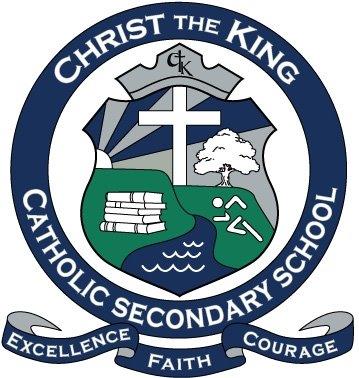 All exams begin at 8:30 A.M.Grade 9 & 10 Exams are 1 ½ hours in length; Grade 11 & 12 Exams are 2 hours in lengthEXAMINATION    PROCEDURES    FOR    STUDENTSTEXTBOOK RETURNAll textbooks and course materials will be collected either prior to the exam or from your desk at the beginning of the exam.  Students must return all texts/materials issued by your teacher, to your teacher. Students who do not have the textbook/course materials or the money/cheque to pay for these school materials will be sent to the Vice-Principal.  No extra time will be allotted due to this issue. Your teacher will contact your parents/guardians. Students who still have outstanding texts/materials after exams will not be issued any textbooks/materials for courses in the following semester until all outstanding items are returned or payment has been received.EMERGENCY CLOSURE POLICYIn an emergency situation, if buses are cancelled but the school is open, and/or the school is closed, then no exams will be written on that date and students will be notified on the local radio stations. Information relating to school closures may also be found on the HCDSB website at www.hcdsb.org .  Exams will be written on the next school day and the remaining exam schedule will be moved back one day.  This means that if the buses are cancelled on a Thursday, the Thursday exams will be written on Friday, the Friday exams on Monday, etc.CONFLICTSAny student with a conflict must report the conflict to Mr. Busby, Vice Principal, immediately. POLICY- STUDENTS MISSING EXAMSIf a student is absent due to illness, the parents/guardians must phone the school by 8:00 a.m. on the day of the examination.  A medical certificate is required by the end of the next school day.  The examination will be rescheduled upon receipt of a doctor’s certificate.  Absences not substantiated by a medical certificate or not authorized by the school will result in a mark of “0”.DRESS CODEThe examination days are civvies days.  Our usual policy is in effect; proper attire is required.  Tank tops/halter tops, midriff or crop tops, shorts shorter than mid-thigh, tight clothing and pajama-type clothing are NOT ALLOWED.  As per our usual policy for uniform or civvies days, HATS ARE NEVER WORN AT ANY TIME OF THE DAY IN THE BUILDING.  Students not dressed appropriately will be sent to the Vice-Principal. Please review our Dress Code Guidelines for Non-Uniform Days & School Events at http://www.ctk.ca/dress-code/ (bottom of page) for more details.EXAMINATION PROTOCOLStudents who are not scheduled to write an examination are not required to be in school.  However, students who are in school and not writing an examination MUST be in the Cafeteria.Students are responsible for being at the examination on time and on the proper date.Students who arrive late for exams must report to the Attendance Office before proceeding to the examination room.  No extra time will be allotted.All paper supplies required to write the examination will be supplied by the teacher.  Students are expected to bring their own pens, pencils, erasers, rulers, etc…These items cannot be borrowed from other students during the exam.Coats, notes, purses, etc... are not allowed in the examination rooms.  Leave these items in your lockers.Personal electronic devices are not permitted in examination rooms. The use of any device (smartphones, iPhone, tablets, iPads, etc …) that interferes with or disrupts any examination will result in the student being removed from the examination room. This may result in a mark of “0” and/or a suspension/expulsion.Once the exam is in progress, no students will be allowed to leave the room unless accompanied by a teacher. Cheating Policy:  All instances of cheating are considered serious and will be reported to the Vice-Principal.  Cheating will result in a mark of “0”.Students writing a 2-hour exam may leave after 1.5 hours or must wait until the end of the 2 hour examination.  Students writing a 1.5-hour exam may leave after 1 hour or must wait until the end of the 1.5-hour examination.***Students should begin to prepare for examinations NOW***Develop a reasonable study schedule and follow it.PREPARE + PLAN + ORGANIZE + STUDY = SUCCESS  THURSDAY JANUARY 23ALL GRADESFRIDAY JANUARY 24ALL GRADES MONDAY JANUARY 27 ALL GRADESTUESDAY JANUARY 28 ALL GRADESWEDNESDAY JANUARY 29PERIOD 1CLASSES WRITE FINAL EXAMS(All exams begin at 8:30am)PERIOD 2CLASSES WRITE FINAL EXAMS(All exams begin at 8:30am)PERIOD 3CLASSES WRITE FINAL EXAMS(All exams begin at 8:30am)PERIOD 4CLASSES WRITEFINAL EXAMS(All exams begin at 8:30am)Conflict/Rescheduling DayTHURSDAY JANUARY 30FRIDAY JANUARY 31EXAM REVIEW DAY – GRADES 9-11Teachers are available to review exams in designated rooms from 8.30 a.m. – 12:00 p.m. &1 :00 p.m.– 2.30 p.m.P.A. DAY(No Classes)